                              		INSTITUTO FEDERAL DE SÃO PAULO campus SÃO PAULO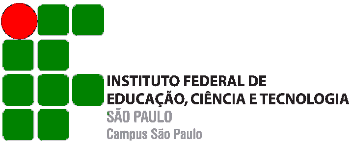 				Diretoria de Ensino (DEN)					Agendamento de Reposição de Aulas			 Orientações:É permitido reposição de no Máximo de 03 aulas/dia – Matéria teórica e 04 aulas/dia – Laboratório.Devem ser coletadas assinaturas dos alunos (no verso) e do Diretor de departamento.Entregar uma cópia ao Diretor de Departamento e uma cópia ao Coordenador de CursoComunicar à CTU, com no mínimo 2 dias úteis de antecedência, data e horário da reposição para que o setor possa alocar o espaço necessário.Se a reposição ultrapassar 50% das aulas previstas no bimestre, deve-se dar entrada na DEN e na DAC , com plano de conteúdo, para aprovação.Recomenda-se que a reposição seja de conteúdo, e que preferencialmente não haja atividade avaliativa.           Professor							     Prontuário			       ÁreaData de Admissão ____/___/____					Nº de aulas não dadas: _______    a repor: _______      Disciplina        Nº Turma de Disciplina     SubturmaDia da Semana     Período             Ordem da aulaSolicito autorização para repor as aulas conforme descrição abaixo. Informo que seguirei o conteúdo programático dos planos de ensino e que a turma está ciente e de acordo.Data			Assinatura do Professor				Assinatura do Diretor de ÁreaNós alunos abaixo, da turma de disciplina__________ do curso____________________________________ assinamos e estamos de acordo com a reposição paralela das aulas, data, horário, disciplina e professor anverso.OBS.:______________________________________________________________________________________________________________________________________________________________________________________________________________________________________________________________________________________________________________________________________________________________________________________________________________________________________________________________________________________________________________________________________________________________________________________________________________________________________________________________________________________________________________________________________________________			DATAAula não dadaREPOSIÇÃOREPOSIÇÃOREPOSIÇÃOREPOSIÇÃOREPOSIÇÃOREPOSIÇÃOREPOSIÇÃOCTUCTUDATAAula não dadaDataDia da SemanaPeríodoOrdem da aula(Ex. 1ª,2ª,3ª,etc)Ordem da aula(Ex. 1ª,2ª,3ª,etc)Falta aulaAula não dada outro profAgendadoAjustadoNºNOMEPRONTUÁRIOASSINATURA1234567891011121314151617181920212223242526272829303132333435363738394041424344